CPRS District 6 Annual Awards, Installation and General Membership Meeting 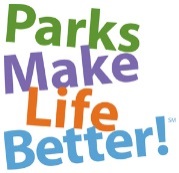 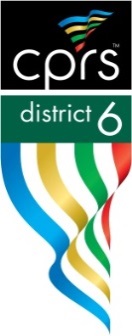 Registration PacketParks Make Life Better!TMDear CPRS District 6 Professional:The California Park and Recreation Society (CPRS) District 6 Awards Installation and General Membership Meeting will be held virtually on February 25, 2021 starting at 12:30 p.m. At this special virtual event, CPRS honors outstanding individuals for their professional and volunteer contributions to the fields of parks, recreation and human services. Attached please find applications for the following CPRS District 6 awards:Volunteer & Sponsor Citation Award is presented to a person or organization whose voluntary contribution of time and effort to recreation, park and human services programs significantly improved services.  Each agency may submit as many volunteer and sponsor nominations as they wish.Professional Merit Award is presented to full, part-time, contractual or seasonal employees who have made a significant contribution to their agency or the field of parks, recreation and/or human services.  Each agency may submit as many nominations as they wish.Award of Excellence recognizes outstanding projects or programs in the categories of Recreation Programming, Promoting Healthy Communities, Parks Planning, Facility Design or other related areas.  Award of Excellence serves to recognize and promote agency successes, new creative approaches and best practices.  Each agency may select one (1) project or program for each category, provided projects and programs meet the specified criteria.Rising Professional Award recognizes an individual who has contributed significantly to the profession in fields of parks, recreation and/or human services. The nominee will have 5 years or less of service in the professional. The nominee does not have to be a current CPRS member. Each agency may select one (1) nomination. Distinguished Professional Award for lifetime achievement is District 6’s highest award.  It may be presented to a professional who has demonstrated leadership and initiative and has made significant contributions to CPRS and the fields of parks, recreation and/or human services.  Each agency may submit one (1) nomination.Most Innovative Program during COVID recognizes new programs that agencies have developed during these unprecedented times. Share what programs or services you have developed during this time of challenge and transition that have supported your community and participants.All awards, except the Distinguished Professional Award and Rising Professional Award, are non-competitive. Each nomination costs $25.00.  A review committee, chaired by District 6 board members, will review submittals to ensure applicants meet award criteria.  Recipients will be recognized at the CPRS District 6 Annual Awards, Installation and General Membership Meeting on February 25th.  Information regarding the Annual Awards, Installation and General Membership Meeting is attached (page 9).Submission of award materials should be coordinated within each agency, since agencies are limited in the number of honorees for some awards.  All forms should be signed by the agency Director or Department Head. Since this year we are having a virtual event, please submit a video honoring your nominees or submit photos and a voice recording recognizing your employees and programs. We ask that the videos and voice recordings do not exceed 2 minutes in length. Please feel free to share the virtual event information with individuals in your agency who may not be current members of CPRS.Please submit award materials with necessary payment by 5:00 pm on Friday, February 5 at 5 p.m.; award applications will not be accepted after this date.  All applications received after the deadline or without payment will be returned to submitting agency.
Each nomination will need to have the following:Completed application form: Due Friday, February 5, 2021Email recognition video, photos or voice recordings to Katie Nunez at katie.nunez@cityofwatsonville.orgPayment of $25 per nomination. Pay by check or credit card. Checks should be made payable to: “CPRS District 6.” Mail checks to Dan Meewis 986 Hilby Ave Seaside, CA  93955. Credit card via Pay Pal, cprsd6@gmail.com, (form attached)Event registration for those being recognized, their family members and/or members of your agency.  Reservation and registrations for the virtual event must be paid by Friday, February 5, 2021. (form attached). Please email these forms to Sara Ziel at ziel@monterey.orgWe look forward to your presence at the virtual CPRS District 6 Annual Awards, Installation and General Membership Meeting.  If you have any questions, please contact Dan Meewis at (831)899-6821 or dmeewis@ci.seaside.ca.us or Sara Ziel at (831) 402-6338 or ziel@monterey.org Sincerely,
Dan Meewis, CPRS District 6 PresidentSara Ziel, CPRS District 6 President ElectNicholas Merolla, CPRS District 6 Vice PresidentCPRS District 6 Volunteer/Sponsor Award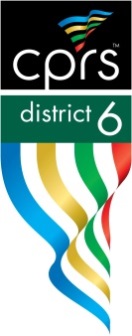 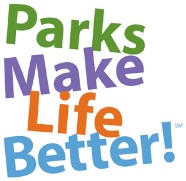 Nomination Application□  Volunteer Award			□  Sponsor AwardName of Honoree, as it should appear on the plaque:	

           Name of person(s) accepting the award, if different than above: 

Sponsoring Agency:	 
Sponsoring Agency Escort Name(s): 								Along with the nomination application, please provide a video, photos of the applicant or voice recording as to why the nominee is receiving this award.  These items will be shard at the virtual event.Please email video, photo or voice recording to katie.nunez@cityofwatsonville.org  and application to ziel@monterey.orgAgency Contact Person: 					  Phone Number: 			Email Address: 											Address: 														Address						City			ZIPCPRS District 6 Professional Merit AwardNomination Application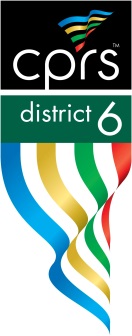 ELEGIBILITY REQUIREMENTS:1.	Candidate(s) must be full-time, part-time, contractual, or seasonal employee(s) of a District 6 agency.2.	Candidates must have made a significant contribution to their agency or the fields of parks, recreation, and/or human services, above and beyond the duties of their job. Typical contributions might include, but not limited to, the following areas:		a.	New program and/or practice introduced.		b.	Involvement in professional affiliations (e.g. CPRS, NRPA, etc.).		c.	Involvement with community-based organizations.		d.	Published articles in CPRS, professional and/or in-house journals 					and publications.		e.	Outstanding administrative, supervisory, and/or leadership ability, 					professionalism, and/or initiative.		f.	Significant contribution(s) to CPRS, the parks and recreation 					profession and/or an agency.Name of Nominee: 											 
Title: 																 Agency: 																							Nominee’s CPRS Member #:   			 	Year joined CPRS:				Along with the nomination application, please provide a video, photos of the applicant or voice recording as to why the nominee is receiving this award.  These items will be shared at the virtual event.Please email video, photo or voice recording to katie.nunez@cityofwatsonville.org  and application to ziel@monterey.orgAgency Contact Person: 				 Phone Number: 				Email Address: 											Address: 														Address						City			ZIPCPRS District 6 Distinguished Professional Award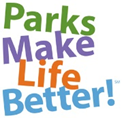 Nomination ApplicationSELECTION CRITERIA1.	Contributions or service must have positively affected the profession at the District, 	State, and/ or National level; and must have been performed beyond the scope of the 	individual’s job.2.	Typical contributions of the successful candidate might include, but are not limited to, the 	following areas: 		a.	Significant contributions through CPRS District 6 committee work over a 				period of two or three years.		b.	Active support of CPRS or services in local, state, or national professional 			groups, thereby furthering the cause of the profession.		c.	Research, design or development of programs and facilities that have had 			a significant impact in providing recreational opportunities on a district, 				statewide and/or national level.Name of Nominee: 																					 Title: 																										 Agency: 																								Years involved with CPRS:							Along with the nomination application, please provide a video, photos of the applicant or voice recording as to why the nominee is receiving this award.  These items will be shared at the virtual event.Please email video, photo or voice recording to katie.nunez@cityofwatsonville.org  and application to ziel@monterey.orgAgency Contact Person: 					Phone Number:			 				Email Address: 																						Address: 														Address						City			ZIPCPRS District 6 Rising Professional AwardNomination ApplicationSELECTION CRITERIA1.	Contributions or service must have positively affected the profession at the District, 	State, and/ or National level; and must have been performed beyond the scope of the 	individual’s job.2.	Typical contributions of the successful candidate might include, but are not limited to, the 	following areas: 		a.	Development of NEW initiatives, programs or facilities that improve 			quality of services to the community.		b.	Response to a significant challenge and ability to find an innovative 				solution.	
		d. 	Provides excellent customer service both to internal and external 					customers. Displays professionalism and sees the “Big Picture” when 				making decisions. 		e.	Expresses an interest in continuing in the Parks and Recreation 					profession. Extends themselves above and beyond to increase their 				education through trainings, mentorships or stretch assignments.Name of Nominee: 																					 Title: 																										 Agency: 																								Years involved with CPRS:							Along with the nomination application, please provide a video, photos of the applicant or voice recording as to why the nominee is receiving this award.  These items will be shared at the virtual event.Please email video, photo or voice recording to katie.nunez@cityofwatsonville.org  and application to ziel@monterey.orgAgency Contact Person: 					Phone Number:			 				Email Address: 																						Address: 														Address						City			ZIPCPRS District 6 Award of Excellence AwardNomination ApplicationName of Program/Project: 										 Category:  	□  Recreation Programming    	□  Parks Planning  	  □  Facility Design			□  Programs, Events, Services and/or Policies Promoting Health and Wellness Name of Sponsoring Agency: 										Along with the nomination application, please provide a video, photos of the applicant or voice recording as to why the nominee is receiving this award.  These items will be shard at the virtual event.Please email video, photo or voice recording to katie.nunez@cityofwatsonville.org  and application to ziel@monterey.orgNominated By: 					 Phone Number: 				
Email Address:Address: 														Address						City			ZIPAgency Representative(s) to accept the award (and title): 					
CPRS District 6 Most Innovative Program During COVIDNomination ApplicationName of Program/Project: 										 Name of Sponsoring Agency: 									Program Description: 					__________________________
Along with the nomination application, please provide a video, photos of the applicant or voice recording as to why the nominee is receiving this award.  These items will be shard at the virtual event.Please email video, photo or voice recording to katie.nunez@cityofwatsonville.org  and application to ziel@monterey.orgNominated By: 					 Phone Number: 				
Email Address:Address: 														Address						City			ZIPAgency Representative(s) to accept the award (and title): 					
CPRS District 6 Annual Awards, Installation and General Membership MeetingRegistration and Payment FormThursday, February 25, 2021: Event begins at 12:30 p.m.Virtual EventAgency:

Contact Person:Phone:                                Email: Address: 														Address						City			ZIPAttendee Name (first and last)                                   Title/OrganizationShopping Cart	# of Award Nominations 		 x $25.00 = $			# of Event Registrations 		 x $10.00 = $								Total to Charge= $		Payment Options:Enclosed is my check for the amount listed above 
Please make check payable to CPRS District 6 and mail to: 
Dan Meewis 986 Hilby Ave Seaside, CA  93955. 
I would like to pay by credit card. Log into Pay Pal. Submit payment to CPRSd6@gmail.com. Add note, “CPRS District 6 Awards.” 